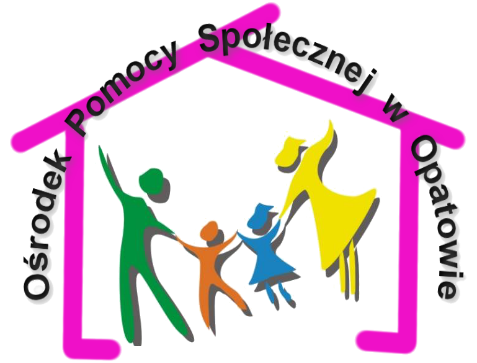 Sprawozdanie z działalności i wykorzystania środków budżetowych za 2023r.w Ośrodku Pomocy Społecznej w OpatowieOśrodek Pomocy Społecznej w Opatowie przedkłada sprawozdanie roczne
z działalności Ośrodka Pomocy Społecznej oraz wykorzystania środków budżetowych za rok 2023. W 2023r. Ośrodek Pomocy Społecznej w Opatowie realizował między innymi zadania z zakresu:Pomocy społecznej, wynikające z ustawy z dnia 12 marca 2004r. o pomocy społecznej,Przyznawania i wypłacania świadczeń rodzinnych, wynikające z ustawy z dnia 
28 listopada 2003r. o świadczeniach rodzinnych,Świadczeń wychowawczych, w ramach koordynacji systemów zabezpieczenia społecznego wynikających z ustawy z dnia 11 lutego 2016r. o pomocy państwa
w wychowywaniu dzieci,Przyznawanie i wypłacanie świadczeń z funduszu alimentacyjnego oraz postępowanie wobec dłużników alimentacyjnych zgodnie z  ustawą z dnia 7 września 2007r. o pomocy osobom uprawnionym do alimentów,Realizacja zdań wynikających z ustawy z dnia 21 czerwca 2001r. o dodatkach mieszkaniowych,
Realizacja zadań wynikających z ustawy z dnia 5 grudnia 2014r. o Karcie Dużej Rodziny, Realizacja zadań wynikających z ustawy z dnia 27 kwietnia 2001r. Prawo ochrony środowiska,Realizowanie zadań z zakresu przemocy domowej w ramach działającego Zespołu Interdyscyplinarnego, wynikające z ustawy z dnia 29 lipca 2005r. o przeciwdziałaniu przemocy domowej,Realizacja zadań z zakresu ustawy z dnia 9 czerwca 2011r. o wspieraniu rodziny i systemie pieczy zastępczej,Wydawanie żywności w ramach realizacji Programu Fundusze Europejskie na Pomoc Żywnościową 2021-2027 współfinansowanego z Europejskiego Funduszu Społecznego Plus – Podprogram 2023,Realizacja zadań wynikających z ustawy z dnia 17 grudnia 2021r. o dodatku osłonowym,Realizacja zadań wynikających z ustawy z dnia 7 września 1991r. o systemie oświaty, Realizacja zadań wynikających z ustawy z dnia 12 marca 2022r.  o pomocy obywatelom Ukrainy w związku z konfliktem zbrojnym na terytorium tego państwa,Realizacja zadań wynikających z ustawy z dnia 15 grudnia 2022r. o szczególnych rozwiązaniach służących ochronie odbiorców energii elektrycznej w 2023 roku w związku z sytuacją na rynku energii elektrycznej,Realizacja zadań wynikających z ustawy z dnia 15 grudnia 2022r. o szczególnej ochronie niektórych odbiorców paliw gazowych w 2023 r. oraz w 2024 r. w związku z sytuacją
na rynku gazu.Zatrudnienie w Ośrodku Pomocy Społecznej na dzień 31.12.2023r.Powyższe zadania realizowała karda Ośrodka w następującym składzie: 1. Kierownik – 1 etat, 2. Główny Księgowy – 1 etat,3. Komórka d.s. świadczeń rodzinnych oraz funduszu alimentacyjnego – 3 etaty   4. Stanowiska pracy ds. świadczeń, w tym dodatki mieszkaniowe – 2 etaty,  5. Pracownicy socjalni (praca w terenie) – 4 etaty, 6. Opiekunka usług opiekuńczych (zadania własne gminy) – 2 etaty,7.Opiekunka usług specjalistycznych (zadania zlecone gminie z  ustawy o ochronie zdrowia       psychicznego) – 1 etat,8. Informatyk – ½ etatu,9. Asystent rodziny – 1 etat.Pomoc społecznaW 2023r. ze świadczeń pomocy społecznej skorzystało 180 rodzin – 340 osób w rodzinach. Pracą socjalną objęto wszystkie rodziny (zadanie własne gminy o charakterze obowiązkowym). Dominującym problemem powodującym potrzebę objęcia pomocą było ubóstwo (106 rodzin), niepełnosprawność (101 rodzin), bezrobocie (83 rodziny), oraz długotrwała lub ciężka choroba (85 rodzin), alkoholizm (39 rodzin), bezradność w sprawach opiekuńczo – wychowawczych (27 rodzin). Wydano 690 decyzji w tym 6 decyzji odmawiających prawa do przyznania pomocy, 19 decyzji uchylających oraz 7 decyzji uznających świadczenia za nienależnie pobrane i żądanie ich zwrotu.  Rodziny zostały objęte następującymi formami pomocy:– zasiłek stały – plan środków  362 859,00zł (całość z dotacji)                              wykonanie 350 757,09zł.Pomocą w postaci zasiłku stałego objęto 54 osoby uprawnionych – 68 osób w rodzinach.  – składka zdrowotna – plan środków 31 662,00zł. (całość z dotacji)                                           wykonanie 30 709,41zł.Pomocą w postaci opłaty składki na ubezpieczenie zdrowotne objęto 50 osób uprawnionych do pomocy w postaci zasiłku stałego. – zasiłek okresowy – plan środków 62 150,00zł. (całość z dotacji)                                                wykonanie 62 104,31zł Pomocą w postaci zasiłku okresowego objęto 47 rodziny (84 osoby w rodzinach).– zasiłek jednorazowy – plan środków 132 000,00zł (środki własne)                                             wykonanie 99 461,87zł z tego:Pomoc wydatkowano na zakup leków, żywności, opału  itp., w tym pomoc w postaci specjalnych zasiłków celowych – 3 200,00zł. (11 rodzin i 21 osób w rodzinach). W 2023r. Ośrodek opłacił pobyt w schroniskach dla 8 osób na kwotę 58 424,67zł. (5 osób w schronisku dla osób bezdomnych i 3 osoby w schroniskach dla osób bezdomnych z usługami opiekuńczymi).– program „Pomoc państwa w zakresie dożywiania” – plan środków 120 000,00zł. w tym dotacja  96 000,00zł., środki własne – 24 000,00zł (20%)środki wydatkowano w całości na: - świadczenie pieniężne – 47 508,68zł, pomocą objęto 73 rodzin (121 osób w rodzinach), przyznano 172 świadczenia,- dożywianie dzieci w szkołach – 44 346,40zł., pomocą objęto 58 z 33 rodzin; dzieci w 7 szkołach i 2 przedszkolach oraz 2 placówkach, 
- dożywianie osób z problemem alkoholowym – 28 144,92zł., pomocą objęto 11 osób. – Domy Pomocy Społecznej – plan środków 532 883,00zł. (środki własne)                                                       wykonanie 524 071,96zł.Pomocą w postaci odpłatności za pobyt w DPS objęto 15 osób m.in. w DPS
w Zochcinku, Bejscach, Sobowie, Ostrowcu Św. i Ścinawce Dolnej.  W 2023r. skierowano
3 nowe osoby. Zwrotów z tytułu odpłatności za pobyt w DPS członka rodziny dokonywali członkowie 2 rodzin osób umieszczonych, wpływy wyniosły 17 798,69zł i stanowiły dochód Gminy Opatów. – usługi opiekuńcze – plan środków 169 379,00zł. (środki własne)			 – wykonanie 152 140,16zł.  Środki wydatkowano na realizację usług opiekuńczych świadczonych u 23 osób starszych, niepełnosprawnych, w tym 5 środowisk na wsiach. Zatrudnienie 2 opiekunek
w ramach umowy o pracę.  Wpływy z tytułu odpłatności za w/w usługi wyniosły 29 769,89zł.W 2023r. Ośrodek objął 1 środowisko na wsi pomocą w postaci usług sąsiedzkich. Wydatkowana kwota usług wyniosła 2 820,00zł.Ponadto Ośrodek przystąpił ponownie do realizacji Programu rządowego „Opieka 75+” (dofinansowanie do realizacji przez gminy usług opiekuńczych). Plan środków wyniósł 29 281,00zł., wykonanie 29 281,00zł.  – specjalistyczne usługi opiekuńcze – plan środków 95 866,00zł. (zadania zlecone)					     – wykonanie 93 398,21zł. Środki wydatkowano na  realizację specjalistycznych usług opiekuńczych świadczonych u 18 osób dorosłych (31 osób w rodzinach) - realizacja w ramach etatu opiekunki, oraz u 4 dzieci niepełnosprawnych, w zakresie terapii i logopedii – realizacja
w ramach umowy zlecenia przez pedagoga/logopedę.  – wypłata wynagrodzeń dla opiekunów prawnych  – plan 59 059,91,00zł. (całość z dotacji)							         wykonanie – 59 059,91zł. Wynagrodzenia otrzymywało w ciągu roku 11 opiekunów prawnych. Świadczenia rodzinne i opiekuńcze, fundusz alimentacyjny (zadania zlecone)Plan środków  5 045 348,00zł.         Wykonanie 5 045 348,00zł. W tym na: realizację świadczeń rodzinnych, rodzicielskich, alimentacyjnych i składki ZUS
4 896 659,00zł. oraz wydatki rzeczowe i wynagrodzenia – 148 689,00zł.Realizacja świadczeń przedstawiała się w sposób następujący: – zasiłek rodzinny z dodatkami – 558 506,00zł. – 4 762 świadczenia w tym: kwota przeznaczona na wypłatę zasiłków rodzinnych – 387 130,00zł. dodatki do zasiłku rodzinnego – 171 376,00zł. z tytułu:- urodzenia dziecka – 12 000,00zł. - opieki nad dzieckiem podczas urlopu wychowawczego –  1 387,00zł. - 4 świadczenia;
- samotnego wychowywania dziecka – 35 662,00zł. – 174 świadczeń;- kształcenia i rehabilitacji dziecka niepełnosprawnego – 37 390,00zł. – 345 świadczeń;- nauki w szkole poza miejscem zamieszkania – 17 112,00zł. – 248 świadczeń;- wychowywania dziecka w rodzinie wielodzietnej – 47 025,00zł. – 495 świadczeń;- rozpoczęcie roku szkolnego – 20 800,00zł. W tym świadczenia rodzinne przy przekroczonym kryterium dochodowym, wg. zasady  „złotówka za złotówkę” przyznano na kwotę 26 858,67zł. – jednorazowa zapomoga z tytułu urodzenia dziecka „Becik” – 29.000,00zł.– zasiłek pielęgnacyjny – 1 042 290,00zł–  świadczenie pielęgnacyjne – 2 498 210,00zł 
– specjalny zasiłek dla opiekuna – 14 880,00zł–  zasiłek dla opiekuna – 11 408,00zł– składki na ubezpieczenie społeczne świadczeniobiorców – 363 288,00zł. – świadczenie rodzicielskie – 148 719,00zł. – jednorazowe świadczenie w ramach ustawy „Za życiem” – wpłynęło 2 wnioski o wypłatę jednorazowego świadczenia pieniężnego, wypłacono 8 000,00zł. – świadczenie wychowawcze (zadanie zlecone)Ośrodek obecnie realizuje tylko sprawy i zapytania z zastosowaniem przepisów o koordynacji systemów zabezpieczenia społecznego. W 2023r. w ramach koordynacji wypłacono świadczenia na kwotę 13 000,00zł.
W 2023r. pomocą w ramach świadczeń rodzinnych objęto 547 rodzin. Przyjęto łącznie 409 wniosków, wydano 654 decyzji w sprawach, w tym  45 decyzji odmownych, 17 decyzji żądających zwrotu nienależnie pobranych świadczeń, 86 decyzji uchylających prawo
do świadczeń, wydano 112 zawiadomień o wszczęciu postępowań w toczących się sprawach.– świadczenia z funduszu alimentacyjnego – wykonanie – 184 967,81zł. 
W 2023r. wypłacono świadczenia z funduszu alimentacyjnego dla 29 rodzin, na 38 osób uprawnionych. Wydano 27 decyzji administracyjnych. Ponadto Ośrodek prowadził postępowanie wobec dłużników alimentacyjnych:- przeprowadzono 23 wywiady oraz odebrano 23 oświadczenia majątkowe oraz w oparciu
o powyższe  przekazano do komorników sądowych 23 informacje, które mogły mieć wpływ
na skuteczność egzekucji; -  Ośrodek przekazał informacje o zadłużeniu dłużników alimentacyjnych do 4 biur informacji gospodarczej.  Dane o stanie zobowiązań dotyczyły  104 niesolidnych  dłużników,- skierowano do Prokuratury Rejonowej 25 wniosków o ściganie za przestępstwo określone w art. 209 kodeksu karnego, - skierowano 19 wniosków do komorników sądowych o przyłączenie się do postępowania egzekucyjnego na kolejny okres świadczeniowy, w związku z przyznaniem świadczeń
z funduszu alimentacyjnego. – składka na ubezpieczenie zdrowotne – plan środków  99 377,00zł. (środki z dotacji)     - wykonanie – 99 114,21zł. Opłacono składki dla 42 osób pobierających świadczenie pielęgnacyjne, specjalny zasiłek opiekuńczy, zasiłek dla opiekuna.  Karta Dużej Rodziny  (zadanie zlecone)Plan środków 2 205,00zł.  Wykonanie  – 2 049,00zł. W 2023r. wpłynęło 106 wniosków o przyznanie Karty Dużej Rodziny:3 wnioski dla nowego członka rodziny,3 wnioski o przedłużenie ważności karty,17 wniosków od nowych rodzin,83 wnioski od nowych rodzin składających się wyłącznie z rodziców. Liczba wniosków dotyczących nowych rodzin wyniosła 100. Łącznie wydano 210 kart tradycyjnych oraz 213  w formie elektronicznej. Ogółem, od początku realizacji zadania czerwiec 2014 – grudzień 2023r. 375 rodzin posiada karty dużej rodziny.  Dotyczy to  łącznie  1.265 osób w rodzinach; 668 rodziców i  597 dzieci.  Wydawanie zaświadczeń do programu „Czyste powietrze”Wpłynęło 74 wnioski, wydano 74 zaświadczeń o wysokości przeciętnego miesięcznego dochodu przypadającego na jednego członka gospodarstwa domowego.Wspieranie rodziny i piecza zastępcza1.  Zatrudnienie asystenta rodzinyW ramach realizacji zadań zatrudniony jest jeden asystent rodziny. W 2023r. współpracowała z 13 rodzinami z liczbą dzieci w rodzinach 30. W 2023r. Ośrodek przystąpił do programu rządowego finansowanego z Funduszu Pracy „Asystent rodziny na rok 2023”, z którego pozyskał środki i wydatkował w wys. 10 564,40zł.2. Finansowanie pobytu dzieci w placówkach opiekuńczo-wychowawczych
Plan środków:  148 800,00zł., wykonanie: 128 838,41zł.  W 2023r. Ośrodek pokrywał pobyt 11-rga dzieci z terenu gminy w Placówkach Opiekuńczo- Wychowawczych.
3. Finansowanie pobytu dzieci w rodzinach zastępczych 
Plan środków na 2018r.: 48 000,00zł., wykonanie:  38 962,15zł. Łącznie gmina Opatów ponosiła koszty pobytu wobec 7-rga dzieci umieszczonych
w rodzinnej pieczy zastępczej.  Dodatki mieszkaniowe (środki własne)Plan środków – 140 100,00zł.   wykonanie – 126 271,84zł. Wypłacono 777 dodatków mieszkaniowych dla 86 rodzin – 180 osób w rodzinach:dla mieszkańców mieszkań komunalnych wypłacono 579 dodatków – 97 338,81zł.dla mieszkańców mieszkań spółdzielczych 91 dodatków – 14 068,97zł.dla mieszkańców mieszkań własnościowych oraz członków wspólnot mieszkaniowych 69 dodatków – 7 356,33zł.dla właścicieli domów jednorodzinnych 5 dodatków – 308,95zł.dla innych kategorii mieszkańców 33 dodatki – 7 198,78zł.Wydano 137 decyzji w tym 3 decyzje odmowne, 8 wstrzymujących wypłatę dodatku oraz
1 decyzję uchylającą prawo do dodatku.  Zespół Interdyscyplinarny Pracownicy socjalni Ośrodka pracują w składzie Zespołu Interdyscyplinarnego d.s. Przeciwdziałania Przemocy w Rodzinie. W 2023r. do Zespołu wpłynęło 22 NK. Zespół pracował na 4 posiedzeniach oraz 7 grupach roboczych, które odbyły 17 posiedzeń.  Oddziaływaniem Zespołu  zostało objętych 27 rodzin z 87 osobami w rodzinach. Sporządzono 12 formularzy Niebieska Karta – C, oraz 3 formularze Niebieska Karta – D.  Żadna osoba nie została skierowana do udziału w programie korekcyjno – edukacyjnym. W 15 przypadkach zakończono procedurę Niebieskiej Karty z powodu ustania przemocy, w 1 przypadku postanowiono o odmowie wszczęcia postępowania. Po zakończeniu procedury Niebieskiej Karty prowadzony jest monitoring 1 środowiska. Na stronie internetowej zostało zamieszczone obszerne sprawozdanie z realizacji „Gminnego Programu Przeciwdziałania Przemocy
w Rodzinie oraz Ochrony Ofiar Przemocy w Rodzinie w Gminie Opatów na lata 2023 – 2030”. Program Operacyjny Pomoc ŻywnościowaPomoc żywnościowa dla najbardziej potrzebujących realizowana jest w oparciu o Program Operacyjny Pomoc Żywnościowa 2014-2020 (POPŻ) Podprogram 2021 Plus w ramach Europejskiego Funduszu Pomocy Najbardziej Potrzebującym (FEAD). Kwalifikowanie osób uprawnionych należy do ośrodków pomocy społecznej. Do pomocy uprawnia spełnianie kryterium dochodowego obowiązującego w pomocy społecznej (podniesione z 220% kryterium na 235% tj. 1.823,60zł. dla osoby samotnie gospodarującej i 1.410,00zł. dla osoby w rodzinie) oraz występowanie w rodzinie dysfunkcji wskazanych w ustawie o pomocy społecznej. Dystrybucją żywności na podstawie otrzymanych skierowań zajęło się na terenie gminy Opatów  Stowarzyszenie Wiejskie „Nasze Kobylany” (wydano 156 skierowań dla 330 osób
w rodzinach, w tym dla 5 rodzin 19 osób w rodzinach obywateli Ukrainy). Ustalenie prawa do bezpłatnych świadczeń opieki zdrowotnejPlan środków – 260,00zł.    wykonanie – 260,00zł. Tut. Ośrodek prowadził postępowania w sprawach 13 osób nie posiadających żadnego tytułu do ubezpieczenia zdrowotnego, w celu sprawdzenia spełnienia warunku kryterium dochodowego wynikającego z przepisów ustawy o pomocy społecznej. Postępowanie zostało zakończone wydaniem 7 decyzji przyznających na podstawie której przez okres 90 dni przysługuje osobie prawo do bezpłatnych świadczeń zdrowotnych - stosownie do ustawy z dnia  27 sierpnia 2004r. o świadczeniach opieki zdrowotnej finansowanych ze środków publicznych oraz 6 decyzji odmownych. Stypendium szkolne oraz zasiłek szkolnyPlan wydatków – 70 000,00zł.   środki własne 18 000,00zł. (20%)Wykonano – 59 046,40zł.           środki własne 14 761,60zł.Przyjęto 27 wniosków od rodzin. Łącznie stypendium przyznano na 71 dzieci na okres 10 m-cy. Wpłynęło 4 wnioski o zasiłek szkolny, na czworo dzieci. Przyznano 4 świadczenia
w łącznej kwocie 3 500,00zł. Wydano 55 decyzji przyznających stypendium i 8 decyzji odmownych oraz 4 decyzje przyznające zasiłek szkolny. Pomoc obywatelom Ukrainy w związku z konfliktem zbrojnym na terytorium tego państwaPlan środków 41 978,00zł. Wykonanie    38 960,88zł. Wypłacono:- świadczenia rodzinne na łączną kwotę 20 196,00zł.; zasiłek rodzinny na kwotę 12 556,00zł. wraz z dodatkami na kwotę 6 640,00zł., jednorazowa zapomoga z tytułu urodzenia dziecka – 1 000,00zł. o pomoc ubiegało się 4 rodziny na 10 dzieci, obsługa świadczeń 605,88zł.- stypendium szkolne wypłacono dla 2 rodzin na 5-ro dzieci, na kwotę 7 192,00zł.- pokrywano koszty dożywiania dzieci w szkołach i przedszkolu – pomocą objęto 8 dzieci
z 2 rodzin (5 dzieci w szkołach i 3 w przedszkolu) wydatkowana kwota pomocy wyniosła 10 967,00zł.Ustalanie prawa do dodatku elektrycznego oraz refundacja podatku VAT (dodatek gazowy)          (zadania zlecone)Plan środków 23 260,00zł.Wykonanie     22 132,17zł. Od grudnia 2022r. Ośrodek przyjął do realizacji zadanie zlecone w postaci wypłat dodatku elektrycznego. W m-cu grudniu 2022r. wpłynęło 6 wniosków a w 2023r. 4 wnioski od 4 rodzin. Wydano 8 informacji przyznających dodatek oraz 2 decyzje odmawiające prawa do dodatku. Plan w dodatku elektrycznym zrealizowano na kwotę 8 160,00zł. W 2023r. Ośrodek realizował również nowy dodatek – refundacja podatku VAT – dodatek gazowy. Do Ośrodka wpłynęło 51 wniosków od 32 rodzin. Zostało wydanych 45 informacji przyznających dodatek oraz 4 decyzje odmawiające prawa do dodatku. Plan w dodatku gazowym zrealizowano na kwotę 13 972,17zł.Dodatek gazowy przysługuje po spełnieniu kryterium dochodowego, dlatego też konieczne było przeprowadzenie postępowań administracyjnych i ustalenie dochodów rodzin ubiegających się o pomoc.  „Asystent osobisty osoby niepełnosprawnej” – edycja 2023Ośrodek Pomocy Społecznej przystąpił do realizacji resortowego Programu Ministra Rodziny i Polityki Społecznej „Asystent osobisty osoby niepełnosprawnej” – edycja 2023, finansowany  w ramach środków Funduszu Solidarnościowego. Na realizację zadania pozyskano środki w łącznej wysokości 100 457,01zł. W ramach programu pomocą objętych zostało 12 osób niepełnosprawnych z terenu gminy Opatów z niepełnosprawnością w stopniu znacznym (9 osób) i w stopniu umiarkowanym (3 osoby). Wydatkowano środki w kwocie 98 513,34zł. Ośrodek zatrudniał 2 asystentów osobistych osób niepełnosprawnych w ramach umowy zlecenia. Asystenci zrealizowali 3.189 godzin usług asystenckich; 2.416 godzin usług dla osób ze znacznym stopniem niepełnosprawności i 773 godzin usług dla osób
z umiarkowanym stopniem niepełnosprawności.
Usługi asystenta w szczególności polegały na pomocy w: 
- wyjściu, powrocie oraz/lub dojazdach w wybrane przez uczestnika Programu miejsce (np. dom, praca, placówki oświatowe i szkoleniowe, świątynie, placówki służby zdrowia i rehabilitacyjne, gabinety lekarskie, urzędy, znajomi, rodzina, instytucje finansowe, wydarzenia kulturalne/rozrywkowe/społeczne/ sportowe itp.);
- wyjściu, powrocie oraz/lub dojazdach na rehabilitację i zajęcia terapeutyczne;
- zakupach, z zastrzeżeniem aktywnego udziału uczestnika Programu przy ich realizacji;
- załatwieniu spraw urzędowych;
- nawiązaniu kontaktu/współpracy z różnego rodzaju organizacjami; 
- korzystaniu z dóbr kultury (tj. muzeum, teatr, kino, galerie sztuki, wystawy itp.).Opieka wytchnieniowa – edycja 2023Ośrodek Pomocy Społecznej w 2023r. po raz pierwszy przystąpił do realizacji resortowego Programu Ministra Rodziny i Polityki Społecznej „Opieka wytchnieniowa” – edycja 2023r. finansowanego z Funduszu Solidarnościowego. Ośrodek zatrudniał 1 opiekuna w ramach usług wytchnieniowych, który świadczył usługi u 3 rodzin, w formie pobytu dziennego
w miejscu zamieszkania rodzin. Łącznie wykonano 660 godzin usług opieki wytchnieniowej. Wydatkowano ogólną kwotę 26.928,00zł. Głównym celem Programu jest wsparcie członków rodzin lub opiekunów sprawujących bezpośrednią opiekę nad dziećmi z orzeczeniem o niepełnosprawności lub osobami niepełnosprawnymi posiadającymi orzeczenie o znacznym stopniu niepełnosprawności albo orzeczenie traktowane na równi z orzeczeniem o znacznym stopniu niepełnosprawności, zgodnie z art. 5 i art. 62 ustawy z dnia 27 sierpnia 1997 r. o rehabilitacji zawodowej i społecznej oraz zatrudnianiu osób niepełnosprawnych poprzez możliwość uzyskania doraźnej, czasowej pomocy w formie usługi opieki wytchnieniowej. Rodzaj i zakres świadczonych usług opieki wytchnieniowej jest uzależniony od osobistej sytuacji osoby niepełnosprawnej,
z uwzględnieniem stopnia i rodzaju niepełnosprawności uczestnika oraz woli jego i jego opiekuna. "ASsIST: Asystujący spersonalizowany inteligentny system teleopieki”. W m-cu październiku 2023r. Ośrodek Pomocy Społecznej w Opatowie zorganizował spotkanie przedstawicieli firmy HRP Care z Łodzi, współrealizatora projektu badawczego "ASsIST: Asystujący spersonalizowany inteligentny system teleopieki” z Burmistrzem Grzegorzem Gajewskim. W ramach podjętej współpracy 40 osób starszych z terenu gminy Opatów otrzymało teleopaski wyposażone w przycisk SOS służący do wezwania pomocy medycznej w sytuacjach nagłych oraz mierzące podstawowe parametry życiowe. Osoby starsze wytypowane były przez pracowników Ośrodka Pomocy Społecznej
w Opatowie przy współpracy z sołtysami. Celem projektu jest stworzenie możliwości bezinwazyjnego pomiaru poziomu glukozy oraz hemoglobiny we krwi. Podczas spotkania został przeprowadzony szczegółowy instruktaż użytkowania opasek. Teleopieka ma wspierać samodzielność i zdrowy tryb życia oraz przyczynić się do wzrostu poczucia bezpieczeństwa osób samotnie zamieszkałych.Projekt będzie realizowany w Gminie do 31 grudnia 2024r.Ośrodek Pomocy Społecznej niewykorzystane środki pozyskane z programów, dotacji celowych ze ŚUW w Kielcach zwrócił w określonych terminach. Niewykorzystane środki własne, którymi dysponuje Ośrodek zostały zwrócone
i ponownie zasiliły budżet gminy. Pracownicy Ośrodka realizując powyższe zadania współpracują ze szkołami, Policją, Sądem Rejonowym i kuratorami, Gminną Komisją Rozwiązywania Problemów Alkoholowych, Powiatowym Urzędem Pracy, Powiatowym Centrum Pomocy Rodzinie, stowarzyszeniami
i organizacjami pozarządowymi, specjalistami z Punktu Konsultacyjnego przy UMiG Opatów.Realizacja zadań pomocy społecznej  na terenie Miasta i Gminy Opatów jest skuteczna i wszechstronna  dzięki współdziałaniu tut. Ośrodka  ze społecznością lokalną, przy zaangażowaniu Władz Samorządowych Miasta i Gminy Opatów oraz Radnych Rady Miejskiej.mgr Dominika Kędziora
Kierownik OPS w Opatowie 